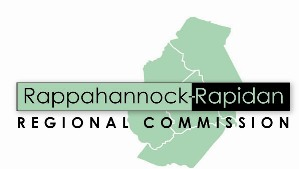 MEETING AGENDALand Use and Environment CommitteeAugust 19, 202110:00 a.m. – 12:00 noonVirtual MeetingWelcome and Introductions						Erosion and Sediment Control/Stormwater for Utility-scale Solar ProjectsErin Belt, DEQ		Watershed Plan UpdateMichelle Edwards, RRRCMember Roundtable						AdjournThe Committee meets quarterly on the third Thursday of the month.  The next committee meeting is scheduled for Thursday, November 18, 2021, at 10:00 am–12:00 noon.